Zadeva:	Obvestilo o končanem natečajnem postopkuObveščamo, da je bil na javnem natečaju za zasedbo uradniškega delovnega mesta svetovalec v Upravni enoti Kranj, Oddelku za upravne notranje zadeve, Referatu za osebna stanja in migracije (šifra DM 210), št. javnega natečaja 110-16/2021, ki je bil dne 22. 12. 2021 objavljen na spletnem portalu GOV.SI in Zavodu Republike Slovenije za zaposlovanje, izbran kandidat.Neizbrani kandidati imajo v osmih dneh od vročitve sklepa pravico do vpogleda v vse podatke, ki jih je izbrani kandidat navedel v prijavi na javni natečaj in dokazujejo izpolnjevanje natečajnih pogojev in v gradiva izbirnega postopka.Dodatne informacije o natečajnem postopku dobite pri Tini Bizjak, tel. 04/20 15 725.Številka:110-16/2021-6218-59Datum:08. 03. 2022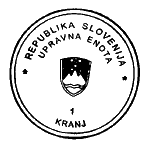 Dr. Metka Knific Zaleteljnačelnica